Fiche n°1 – Un migrant, un parcoursObjectif : Décrire un flux migratoire et expliquer son importanceSelon la vidéo que tu regardes, tu ne pourras peut-être pas répondre à toutes les questions… donc passe à la suivante ! Réalise maintenant ta carte sur MyMaps en suivant le tutoriel puis fais vérifier à ton professeur. 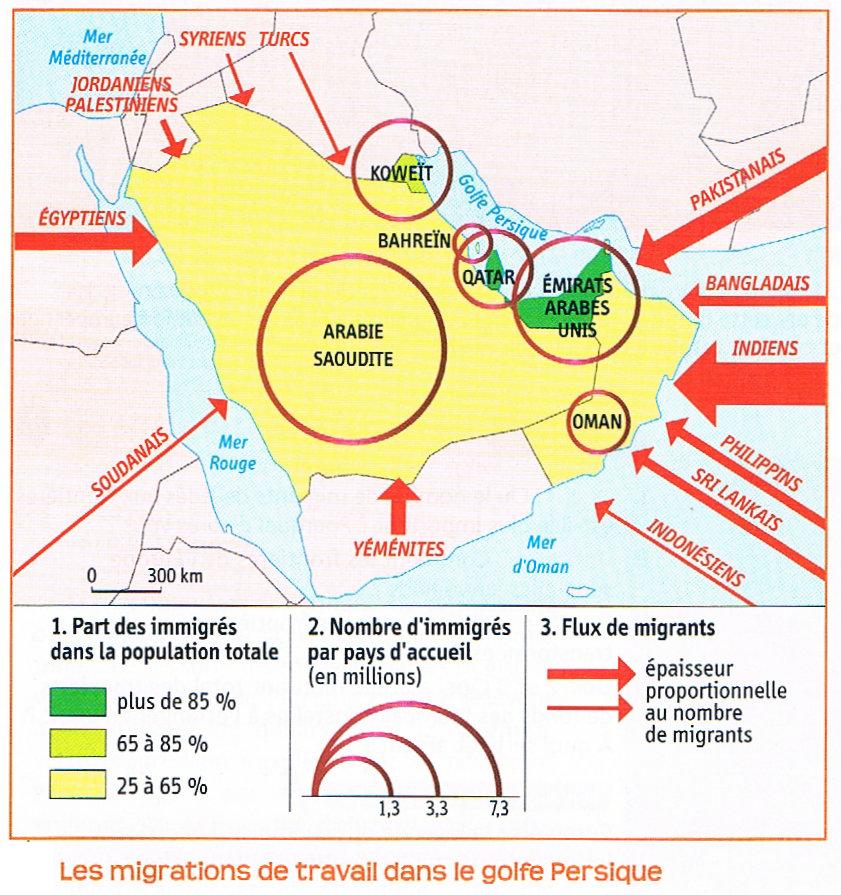 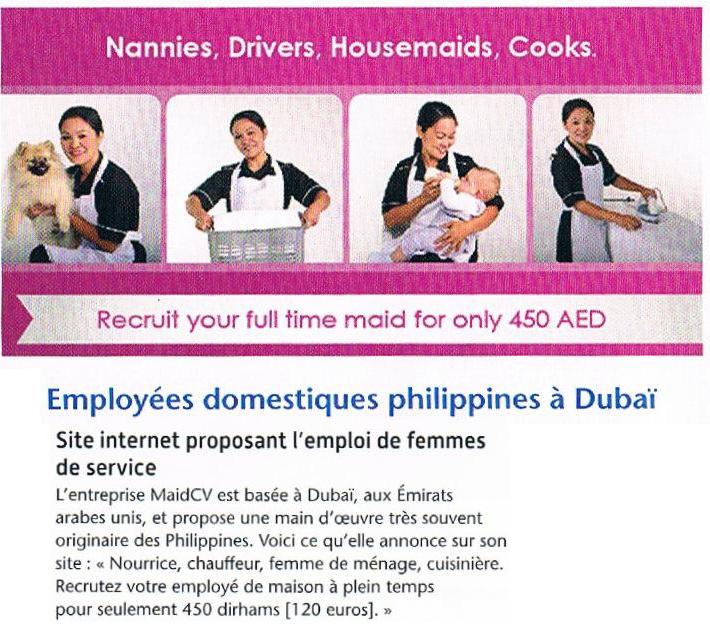 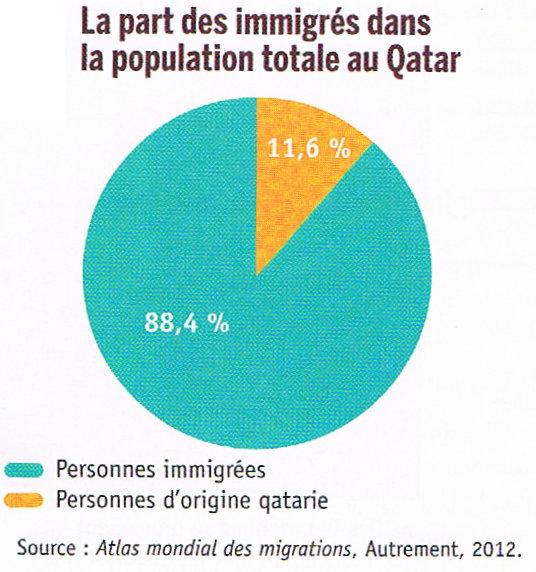 Fiche n°1 – Un migrant, un parcoursObjectif : Décrire un flux migratoire et expliquer son importanceSelon la vidéo que tu regardes, tu ne pourras peut-être pas répondre à toutes les questions… donc passe à la suivante ! Réalise maintenant ta carte sur MyMaps en suivant le tutoriel puis fais vérifier à ton professeur. 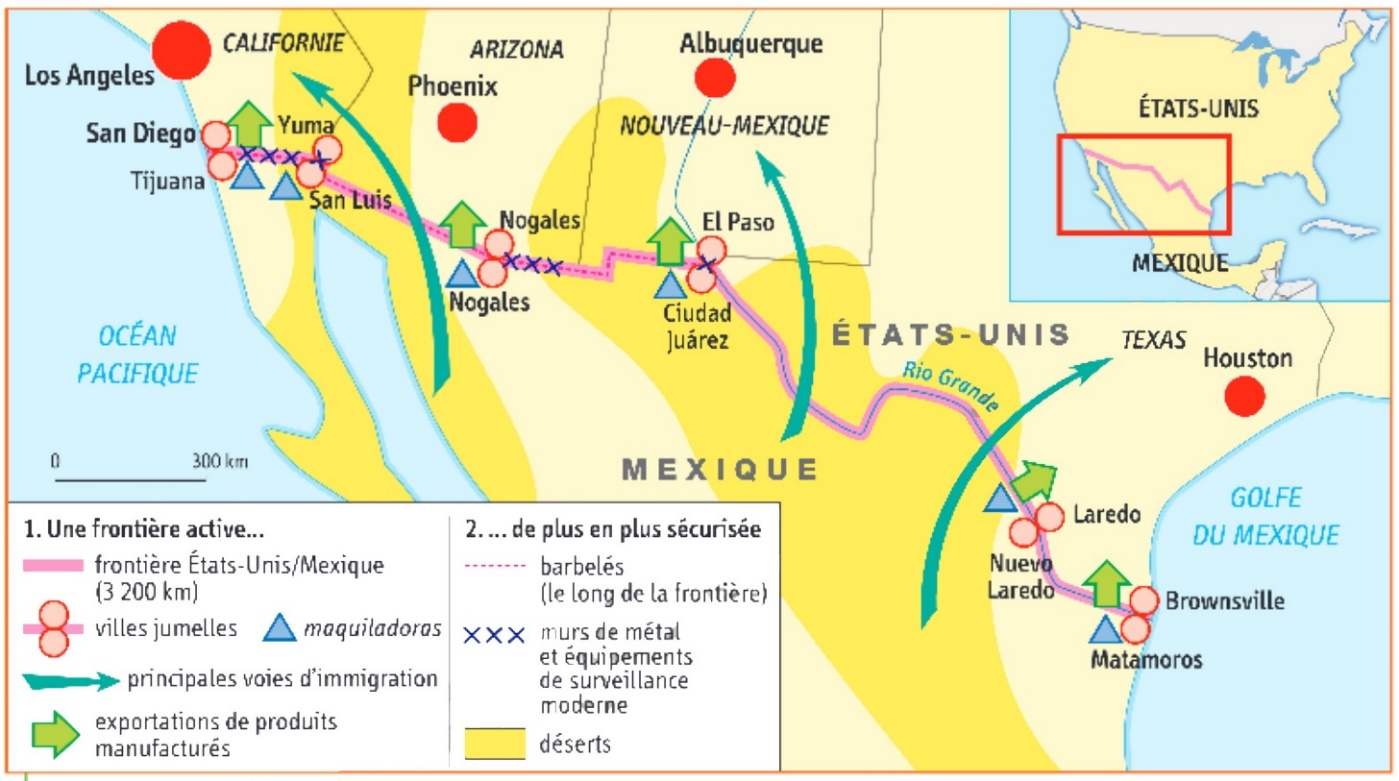 Fiche n°1 – Un migrant, un parcoursObjectif : Décrire un flux migratoire et expliquer son importanceSelon la vidéo que tu regardes, tu ne pourras peut-être pas répondre à toutes les questions… donc passe à la suivante ! Réalise maintenant ta carte sur MyMaps en suivant le tutoriel puis fais vérifier à ton professeur. 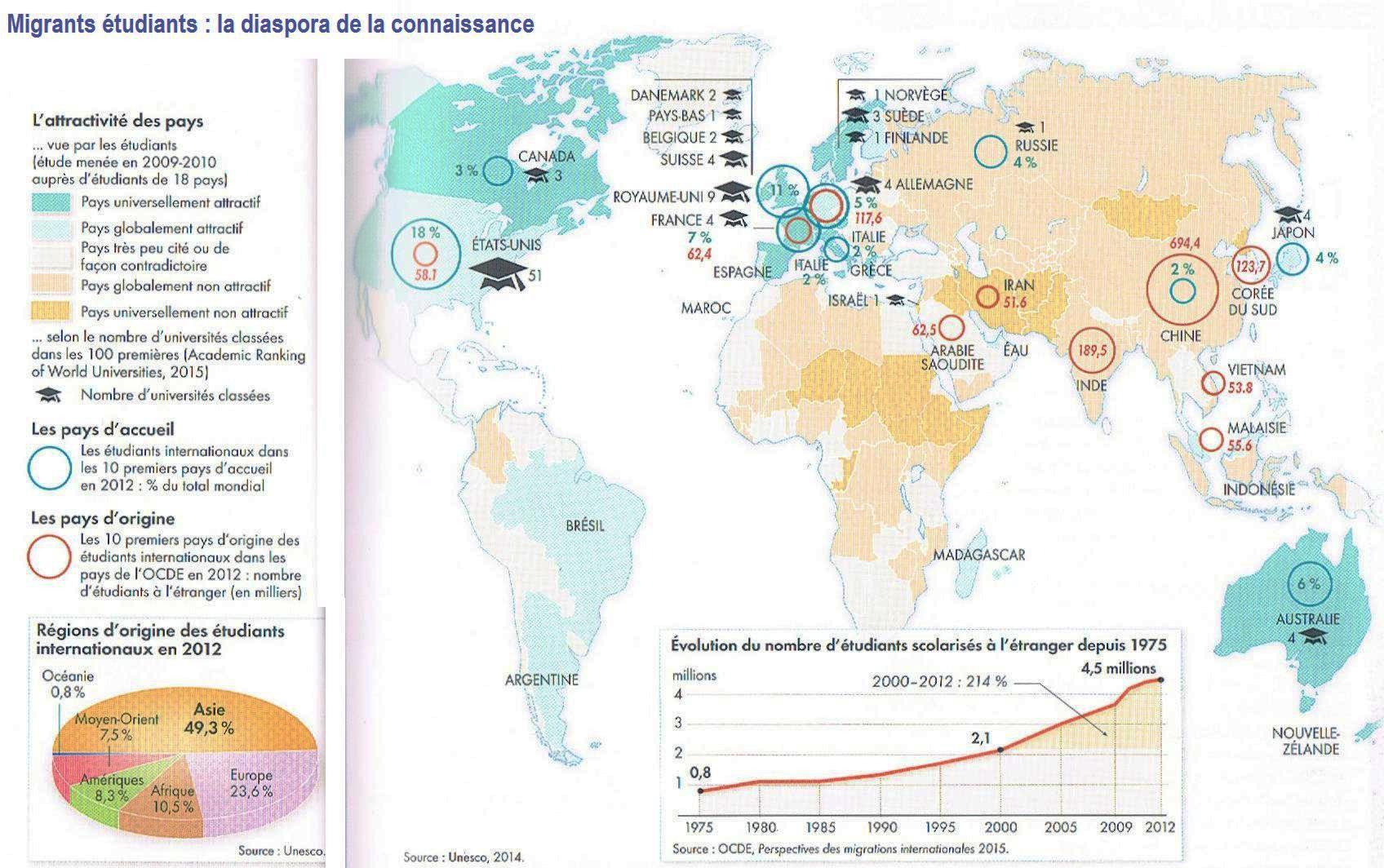 Fiche n°1 – Un migrant, un parcoursObjectif : Décrire un flux migratoire et expliquer son importanceSelon la vidéo que tu regardes, tu ne pourras peut-être pas répondre à toutes les questions… donc passe à la suivante ! Réalise maintenant ta carte sur MyMaps en suivant le tutoriel puis fais vérifier à ton professeur. 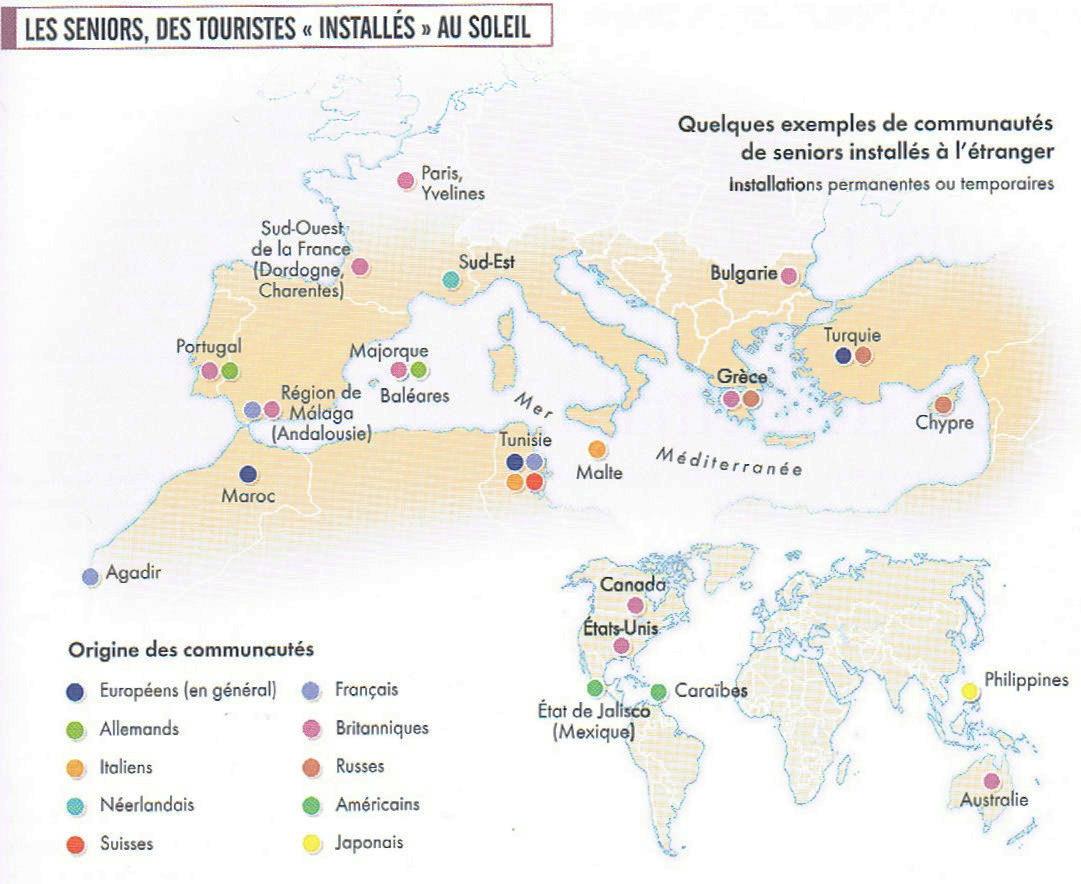 Fiche n°1 – Un migrant, un parcoursObjectif : Décrire un flux migratoire et expliquer son importanceSelon la vidéo que tu regardes, tu ne pourras peut-être pas répondre à toutes les questions… donc passe à la suivante ! Réalise maintenant ta carte sur MyMaps en suivant le tutoriel puis fais vérifier à ton professeur. 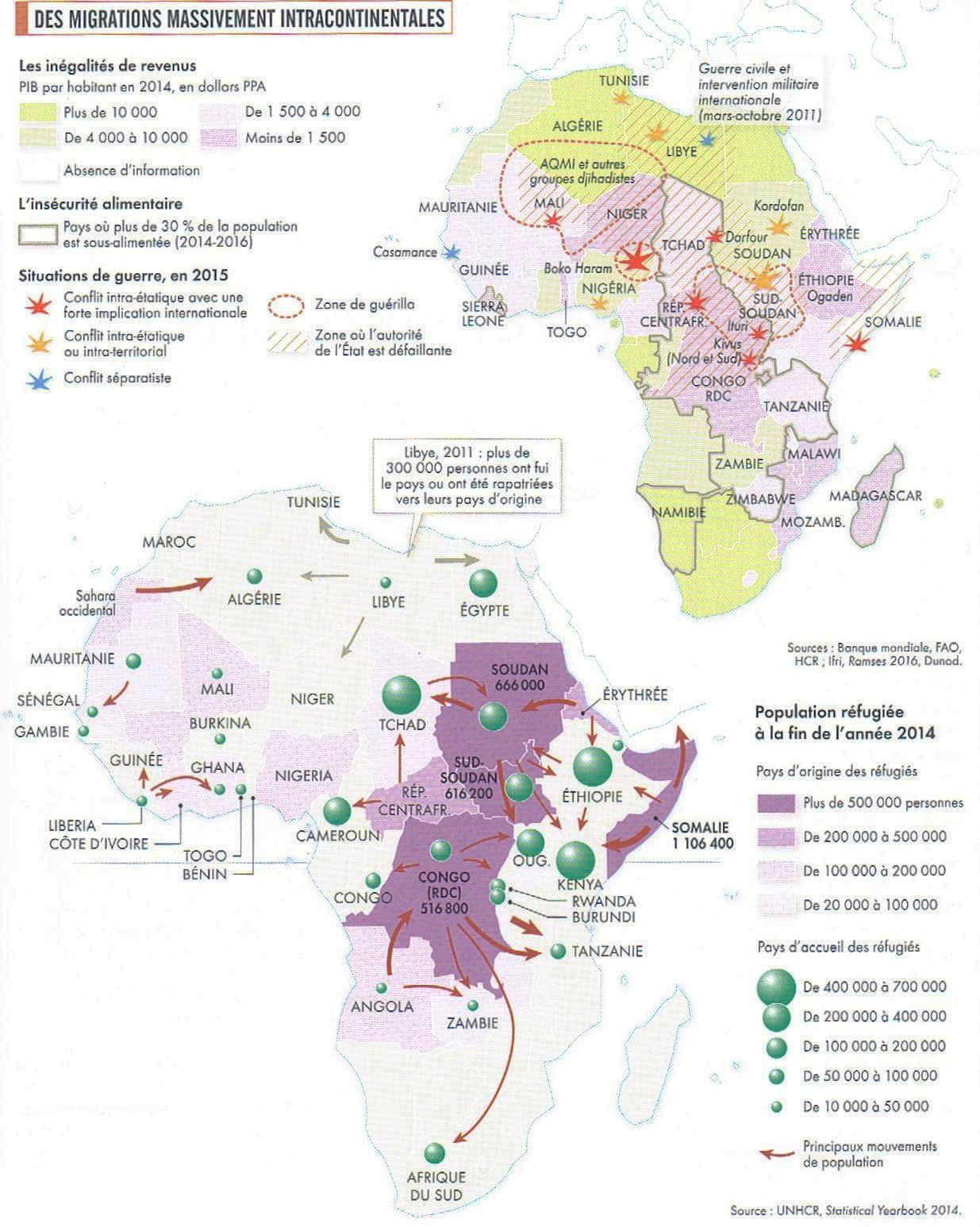 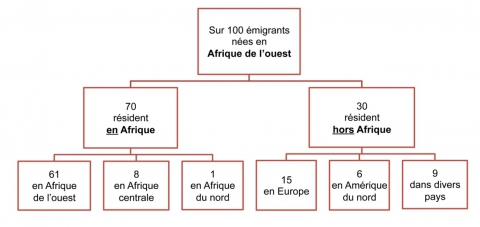 Fiche n°1 – Un migrant, un parcoursObjectif : Décrire un flux migratoire et expliquer son importanceSelon la vidéo que tu regardes, tu ne pourras peut-être pas répondre à toutes les questions… donc passe à la suivante ! Réalise maintenant ta carte sur MyMaps en suivant le tutoriel puis fais vérifier à ton professeur. 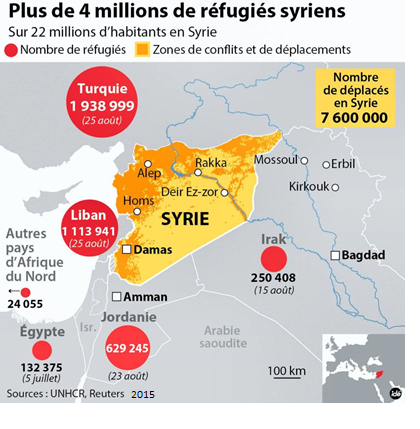 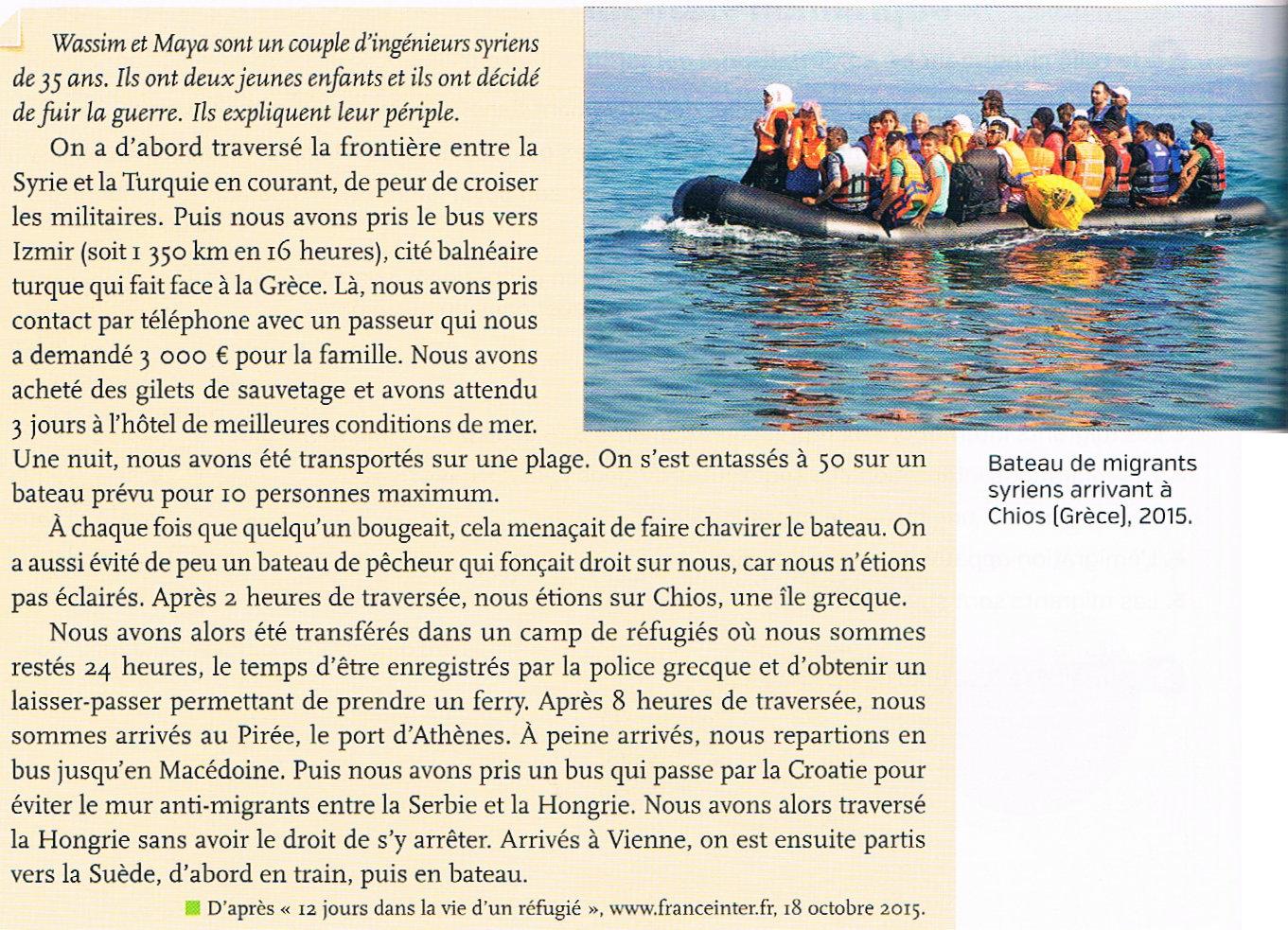 Fiche n°1 – Un migrant, un parcoursObjectif : Décrire un flux migratoire et expliquer son importanceSelon la vidéo que tu regardes, tu ne pourras peut-être pas répondre à toutes les questions… donc passe à la suivante ! Réalise maintenant ta carte sur MyMaps en suivant le tutoriel puis fais vérifier à ton professeur. 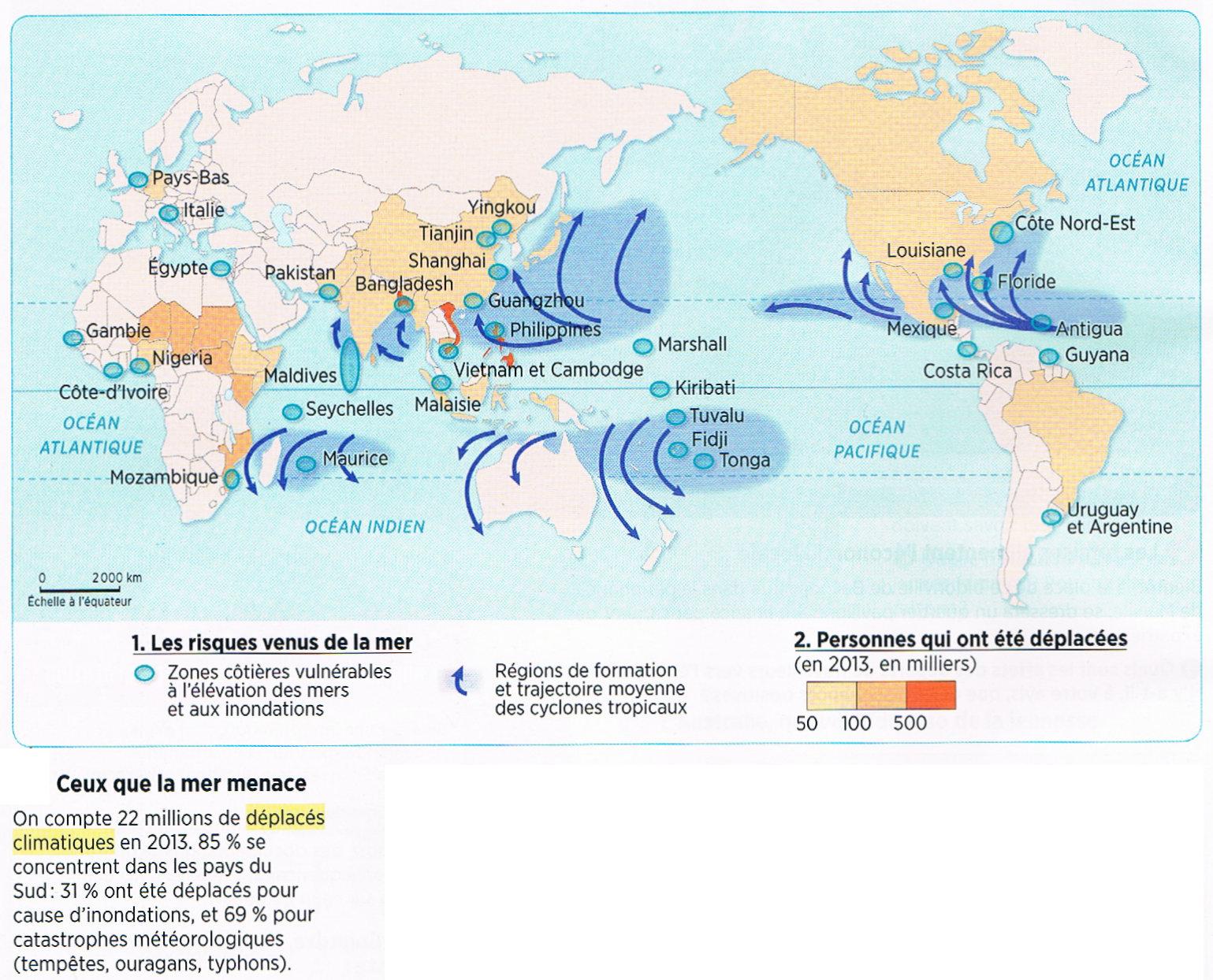 Fiche n°1 – Un migrant, un parcoursObjectif : Décrire un flux migratoire et expliquer son importanceSelon la vidéo que tu regardes, tu ne pourras peut-être pas répondre à toutes les questions… donc passe à la suivante !  Réalise maintenant ta carte sur MyMaps en suivant le tutoriel puis fais vérifier à ton professeur. Titre de la vidéo : Golfe, la face honteuse du miracleSource (= Qui a réalisé la vidéo ?) : Titre de la vidéo : Golfe, la face honteuse du miracleSource (= Qui a réalisé la vidéo ?) : Titre de la vidéo : Golfe, la face honteuse du miracleSource (= Qui a réalisé la vidéo ?) : Profil du ou des migrantsParcours du ou des migrantsSituation à l’arrivée / à l’étape plutôt jeune(s)           plutôt âgé(s)Quel est le point de départ du migrant (ville ou pays) ?Quelles sont les conditions de vie ? majorité d’hommes        majorité de femmesQuel est le point d’arrivée (atteint ou souhaité) ?Quelles sont les conditions de vie ? seul           en couple        en familleQuels sont les différents lieux traversés ?Quelles sont les conditions de vie ?Pays d’origine ? Qui a permis de réaliser ce parcours ?Est-ce une migration ? légale  illégaleExplique pourquoi.Pourquoi partir ?  fuir la pauvreté        fuir un conflit           avoir une vie plus agréable  ………………………………..         Quels moyens de transport ont été utilisés ?Est-ce une migration ? légale  illégaleExplique pourquoi.Pourquoi partir ?  fuir la pauvreté        fuir un conflit           avoir une vie plus agréable  ………………………………..         Le trajet a-t-il été difficile ? Explique pourquoi.Est-ce une migration ? définitive  temporaire (= limitée dans le temps)+ Documents complémentaires :Témoignage d’un migrantCarte des migrationsGraphique sur la part des immigrés au QatarPublicité d’une agence de recrutementPourquoi peut-on dire que ce parcours est un exemple d’un flux plus important ?Pourquoi peut-on dire que ce parcours est un exemple d’un flux plus important ?Titre de la vidéo : USA, tout risquer pour une vie meilleureSource (= Qui a réalisé la vidéo ?) : Titre de la vidéo : USA, tout risquer pour une vie meilleureSource (= Qui a réalisé la vidéo ?) : Titre de la vidéo : USA, tout risquer pour une vie meilleureSource (= Qui a réalisé la vidéo ?) : Profil du ou des migrantsParcours du ou des migrantsSituation à l’arrivée / à l’étape plutôt jeune(s)           plutôt âgé(s)Quel est le point de départ du migrant (ville ou pays) ?Quelles sont les conditions de vie ? majorité d’hommes        majorité de femmesQuel est le point d’arrivée (atteint ou souhaité) ?Quelles sont les conditions de vie ? seul           en couple        en familleQuels sont les différents lieux traversés ?Quelles sont les conditions de vie ?Pays d’origine ? Qui a permis de réaliser ce parcours ?Est-ce une migration légale ou illégale ? Explique pourquoi.Pourquoi partir ?  fuir la pauvreté        fuir un conflit           avoir une vie plus agréable  ………………………………..         Quels moyens de transport ont été utilisés ?Est-ce une migration légale ou illégale ? Explique pourquoi.Pourquoi partir ?  fuir la pauvreté        fuir un conflit           avoir une vie plus agréable  ………………………………..         Le trajet a-t-il été difficile ? Explique pourquoi.Est-ce une migration définitive ou temporaire (= limitée dans le temps) ?Documents complémentaires :Carte de la frontière américaineTémoignage d’un migrant mexicainPourquoi peut-on dire que ce parcours est un exemple d’un flux plus important ?Pourquoi peut-on dire que ce parcours est un exemple d’un flux plus important ?Titre de la vidéo : La fuite des cerveauxSource (= Qui a réalisé la vidéo ?) : Titre de la vidéo : La fuite des cerveauxSource (= Qui a réalisé la vidéo ?) : Titre de la vidéo : La fuite des cerveauxSource (= Qui a réalisé la vidéo ?) : Profil du ou des migrantsParcours du ou des migrantsSituation à l’arrivée / à l’étape plutôt jeune(s)           plutôt âgé(s)Quel est le point de départ du migrant (ville ou pays) ?Quelles sont les conditions de vie ? majorité d’hommes        majorité de femmesQuel est le point d’arrivée (atteint ou souhaité) ?Quelles sont les conditions de vie ? seul           en couple        en familleQuels sont les différents lieux traversés ?Quelles sont les conditions de vie ?Pays d’origine ? Qui a permis de réaliser ce parcours ?Est-ce une migration ? légale  illégaleExplique pourquoi.Pourquoi partir ?  fuir la pauvreté        fuir un conflit           avoir une vie plus agréable  ………………………………..         Quels moyens de transport ont été utilisés ?Est-ce une migration ? légale  illégaleExplique pourquoi.Pourquoi partir ?  fuir la pauvreté        fuir un conflit           avoir une vie plus agréable  ………………………………..         Le trajet a-t-il été difficile ? Explique pourquoi.Est-ce une migration ? définitive  temporaire (= limitée dans le temps)+ Documents complémentaires :Témoignage d’un migrantCarte des migrationsPeut-on dire que ce parcours est un exemple d’un flux plus important ?Peut-on dire que ce parcours est un exemple d’un flux plus important ?Titre de la vidéo : Portugal, une retraite au soleilSource (= Qui a réalisé la vidéo ?) : Titre de la vidéo : Portugal, une retraite au soleilSource (= Qui a réalisé la vidéo ?) : Titre de la vidéo : Portugal, une retraite au soleilSource (= Qui a réalisé la vidéo ?) : Profil du ou des migrantsParcours du ou des migrantsSituation à l’arrivée / à l’étape plutôt jeune(s)           plutôt âgé(s)Quel est le point de départ du migrant (ville ou pays) ?Quelles sont les conditions de vie ? majorité d’hommes        majorité de femmesQuel est le point d’arrivée (atteint ou souhaité) ?Quelles sont les conditions de vie ? seul           en couple        en familleQuels sont les différents lieux traversés ?Quelles sont les conditions de vie ?Pays d’origine ? Qui a permis de réaliser ce parcours ?Est-ce une migration ? légale  illégaleExplique pourquoi.Pourquoi partir ?  fuir la pauvreté        fuir un conflit           avoir une vie plus agréable  ………………………………..         Quels moyens de transport ont été utilisés ?Est-ce une migration ? légale  illégaleExplique pourquoi.Pourquoi partir ?  fuir la pauvreté        fuir un conflit           avoir une vie plus agréable  ………………………………..         Le trajet a-t-il été difficile ? Explique pourquoi.Est-ce une migration ? définitive  temporaire (= limitée dans le temps)+ Documents complémentaires :Carte : les séniors installés au soleilArticle : le BritishlandPeut-on dire que ce parcours est un exemple d’un flux plus important ?Peut-on dire que ce parcours est un exemple d’un flux plus important ?Titre de la vidéo : Portrait de Thierno DialloSource (= Qui a réalisé la vidéo ?) : Titre de la vidéo : Portrait de Thierno DialloSource (= Qui a réalisé la vidéo ?) : Titre de la vidéo : Portrait de Thierno DialloSource (= Qui a réalisé la vidéo ?) : Profil du ou des migrantsParcours du ou des migrantsSituation à l’arrivée / à l’étape plutôt jeune(s)           plutôt âgé(s)Quel est le point de départ du migrant (ville ou pays) ?Quelles sont les conditions de vie ? majorité d’hommes        majorité de femmesQuel est le point d’arrivée (atteint ou souhaité) ?Quelles sont les conditions de vie ? seul           en couple        en familleQuels sont les différents lieux traversés ?Quelles sont les conditions de vie ?Pays d’origine ? Qui a permis de réaliser ce parcours ?Est-ce une migration ? légale  illégaleExplique pourquoi.Pourquoi partir ?  fuir la pauvreté        fuir un conflit           avoir une vie plus agréable  ………………………………..         Quels moyens de transport ont été utilisés ?Est-ce une migration ? légale  illégaleExplique pourquoi.Pourquoi partir ?  fuir la pauvreté        fuir un conflit           avoir une vie plus agréable  ………………………………..         Le trajet a-t-il été difficile ? Explique pourquoi.Est-ce une migration ? définitive  temporaire (= limitée dans le temps)+ Documents complémentaires :Carte : les migrationsDéfinitions : réfugié, migration intracontinentaleTexte : des migrations surtout intra-africainesPeut-on dire que ce parcours est un exemple d’un flux plus important ?Peut-on dire que ce parcours est un exemple d’un flux plus important ?Titre de la vidéo : Le long voyage des migrantsSource (= Qui a réalisé la vidéo ?) : Titre de la vidéo : Le long voyage des migrantsSource (= Qui a réalisé la vidéo ?) : Titre de la vidéo : Le long voyage des migrantsSource (= Qui a réalisé la vidéo ?) : Profil du ou des migrantsParcours du ou des migrantsSituation à l’arrivée / à l’étape plutôt jeune(s)           plutôt âgé(s)Quel est le point de départ du migrant (ville ou pays) ?Quelles sont les conditions de vie ? majorité d’hommes        majorité de femmesQuel est le point d’arrivée (atteint ou souhaité) ?Quelles sont les conditions de vie ? seul           en couple        en familleQuels sont les différents lieux traversés ?Quelles sont les conditions de vie ?Pays d’origine ? Qui a permis de réaliser ce parcours ?Est-ce une migration ? légale  illégaleExplique pourquoi.Pourquoi partir ?  fuir la pauvreté        fuir un conflit           avoir une vie plus agréable  ………………………………..         Quels moyens de transport ont été utilisés ?Est-ce une migration ? légale  illégaleExplique pourquoi.Pourquoi partir ?  fuir la pauvreté        fuir un conflit           avoir une vie plus agréable  ………………………………..         Le trajet a-t-il été difficile ? Explique pourquoi.Est-ce une migration ? définitive  temporaire (= limitée dans le temps)+ Documents complémentaires :Témoignage d’une famille syrienneCarte : les réfugiés syriens au Proche-OrientDéfinition : réfugiéArticle : l’Erythrée une dictature sanglantePeut-on dire que ce parcours est un exemple d’un flux plus important ?Peut-on dire que ce parcours est un exemple d’un flux plus important ?Titre de la vidéo : Migrants climatiquesSource (= Qui a réalisé la vidéo ?) : Titre de la vidéo : Migrants climatiquesSource (= Qui a réalisé la vidéo ?) : Titre de la vidéo : Migrants climatiquesSource (= Qui a réalisé la vidéo ?) : Profil du ou des migrantsParcours du ou des migrantsSituation à l’arrivée / à l’étape plutôt jeune(s)           plutôt âgé(s)Quel est le point de départ du migrant (ville ou pays) ?Quelles sont les conditions de vie ? majorité d’hommes        majorité de femmesQuel est le point d’arrivée (atteint ou souhaité) ?Quelles sont les conditions de vie ? seul           en couple        en familleQuels sont les différents lieux traversés ?Quelles sont les conditions de vie ?Pays d’origine ? Qui a permis de réaliser ce parcours ?Est-ce une migration légale ou illégale ? Explique pourquoi.Pourquoi partir ?  fuir la pauvreté        fuir un conflit           avoir une vie plus agréable  ………………………………..         Quels moyens de transport ont été utilisés ?Est-ce une migration légale ou illégale ? Explique pourquoi.Pourquoi partir ?  fuir la pauvreté        fuir un conflit           avoir une vie plus agréable  ………………………………..         Le trajet a-t-il été difficile ? Explique pourquoi.Est-ce une migration définitive ou temporaire (= limitée dans le temps) ?Documents complémentaires :Carte : risques et personnes déplacées Texte : les réfugiés environnementauxPourquoi peut-on dire que ce parcours est un exemple d’un flux plus important ?Pourquoi peut-on dire que ce parcours est un exemple d’un flux plus important ?Titre de la vidéo : Les migrants racontent l’horreur de leur traverséeSource (= Qui a réalisé la vidéo ?) : Titre de la vidéo : Les migrants racontent l’horreur de leur traverséeSource (= Qui a réalisé la vidéo ?) : Titre de la vidéo : Les migrants racontent l’horreur de leur traverséeSource (= Qui a réalisé la vidéo ?) : Profil du ou des migrantsParcours du ou des migrantsSituation à l’arrivée / à l’étape plutôt jeune(s)           plutôt âgé(s)Quel est le point de départ du migrant (ville ou pays) ?Quelles sont les conditions de vie ? majorité d’hommes        majorité de femmesQuel est le point d’arrivée (atteint ou souhaité) ?Quelles sont les conditions de vie ? seul           en couple        en familleQuels sont les différents lieux traversés ?Quelles sont les conditions de vie ?Pays d’origine ? Qui a permis de réaliser ce parcours ?Est-ce une migration ? légale  illégaleExplique pourquoi.Pourquoi partir ?  fuir la pauvreté        fuir un conflit           avoir une vie plus agréable  ………………………………..         Quels moyens de transport ont été utilisés ?Est-ce une migration ? légale  illégaleExplique pourquoi.Pourquoi partir ?  fuir la pauvreté        fuir un conflit           avoir une vie plus agréable  ………………………………..         Le trajet a-t-il été difficile ? Explique pourquoi.Est-ce une migration ? définitive  temporaire (= limitée dans le temps)+ Documents complémentaires :Témoignage d’une famille syrienneCarte : les réfugiés syriens au Proche-OrientDéfinition : réfugiéPeut-on dire que ce parcours est un exemple d’un flux plus important ?Peut-on dire que ce parcours est un exemple d’un flux plus important ?